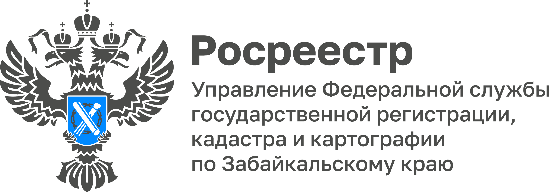 С 1 января 2023 года изменились реквизиты платы за предоставление сведений из ЕГРН - забайкальский РосреестрВ Управлении Росреестра по Забайкальскому краю информируют физических и юридических лиц о том, что изменены реквизиты при плате за предоставление сведений из Единого государственного реестра недвижимости (ЕГРН). В соответствии с приказом Минфина России от 22.11.2022 № 177н  «О внесении изменений в приказ Министерства финансов Российской Федерации от 17 мая 2022 г. № 75н «Об утверждении кодов (перечней кодов) бюджетной классификации Российской Федерации на 2023 год (на 2023 год и на плановый период 2024 и 2025 годов)» с 01 января 2023 года действуют коды бюджетной классификации для учета поступлений доходов бюджетов бюджетной системы РФ от платы за предоставление сведений, содержащихся в Едином государственном реестре недвижимости:321 1 13 01031 01 8010 130 – Плата за предоставление сведений из Единого государственного реестра недвижимости (при предоставлении ППК «Роскадастр» в сфере государственного кадастрового учета и государственной регистрации прав, за исключением случая, когда предоставление осуществляется через многофункциональные центры); 321 1 13 01031 01 8020 130 – Плата за предоставление сведений из Единого государственного реестра недвижимости (при предоставлении публично-правовой компанией в сфере государственного кадастрового учета и государственной регистрации прав в случае, когда предоставление осуществляется через многофункциональные центры, а также при обращении в электронной форме и выдаче через многофункциональные центры). Коды бюджетной классификации, действовавшие до 01 января 2023 года, в соответствии с Приказом утратили силу.#Росреестр #РосреестрЧита #РосреестрЗабайкальскийКрай #ЗабайкальскийРосреестр #Росреестр75 #ВыпискаЕГРН #Недвижимость #Реквизиты #КБК